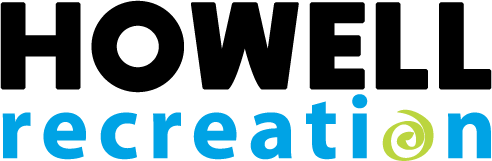 
Howell Area Parks and Recreation AuthorityOceola Community Center1661 N. Latson Rd.Howell, MI 48843For Immediate ReleasePlease email Jordan Jones with questions at 
jjones@howellrecreation.org or give us a call at 517-579-2867.Headless Horseman 5K
Saturday, October 22nd 2022 - 6:00PM-8:00PM     The Headless Horseman 5K is BACK and SPOOKIER than ever! This nighttime event will be in-person and kick-off at State and Clinton Streets in beautiful Downtown Howell. Costumed participants will wind their way through the historic neighborhoods and in Scofield City Park. Participants will receive a long sleeve shirt if registered by the end of the day on October 2nd. This year's race will have a Rolling Start with runners starting at 6 pm, you can start the race anytime between 6 pm and 6:10 pm. This will allow for participants to be spaced out at the start of the race, along the course and at the finish line. Walkers, strollers, assistive devices, and dogs on 6ft leashes are welcome. Please note that funds from this program help to cover not only costs incurred from the program itself but also help to make the Legend of Sleepy Howell possible. This longstanding community event offers a fun and safe trick-or-treating experience and helps especially those kids living in rural areas. Thank you for your support!PACKET PICKUP:
Packet pick-up will occur on Oct 19-21 at the Oceola Community Center at 1661 N Latson Road, Howell. You can pick up your race shirt and bib Wednesday (19th) - Thursday (20th) from 8am - 8pm OR Friday (21st) 8am-1pmIf you can not make it to early packet pick up you can always check in on Race Day (22nd) starting at 5pm on the corner of State St. and Clinton St. 
Site: Corner of State & Church St.
Cost: $30/person
Registration link: www.howellrecreation.org/events/headless22 

Contact us:  parksandrec@howellrecreation.org	          517-546-0693 ext. 0# # #The Howell Area Parks & Recreation Authority was formed in 2006 and serves residents in the City of Howell, Oceola, Genoa, Marion, and Howell Township. Our mission is to bring communities together to enrich lives by promoting active and healthy lifestyles.